CAMPIONATO ITALIANO E-BIKE E 4# INTERNAZIONALI D’ITALIA SERIES 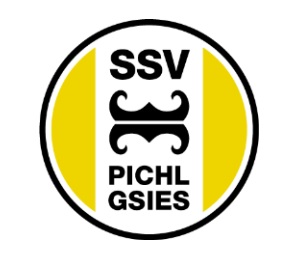 01-02/06/2021MISURE DI CONTENIMENTO E PREVENZIONE DA COVID-19MODULO SEGNALAZIONI PRESENZEMODULO DI RIEPILOGO INGRESSI ALLA GARA PER SINGOLA SOCIETÀ – ALLEGARE MODULI SINGOLI COVID-19SOCIETÀ:SOCIETÀ:SOCIETÀ:SOCIETÀ:SOCIETÀ:SOCIETÀ:SOCIETÀ:SOCIETÀ:DIRETTORE SPORTIVO:DIRETTORE SPORTIVO:DIRETTORE SPORTIVO:DIRETTORE SPORTIVO:DIRETTORE SPORTIVO:MAIL:MAIL:MAIL:Prog.CiclistaAccompa-gnatoreCognomeNomeNomeCodice fiscaleTelefono recapito123456789101112131415